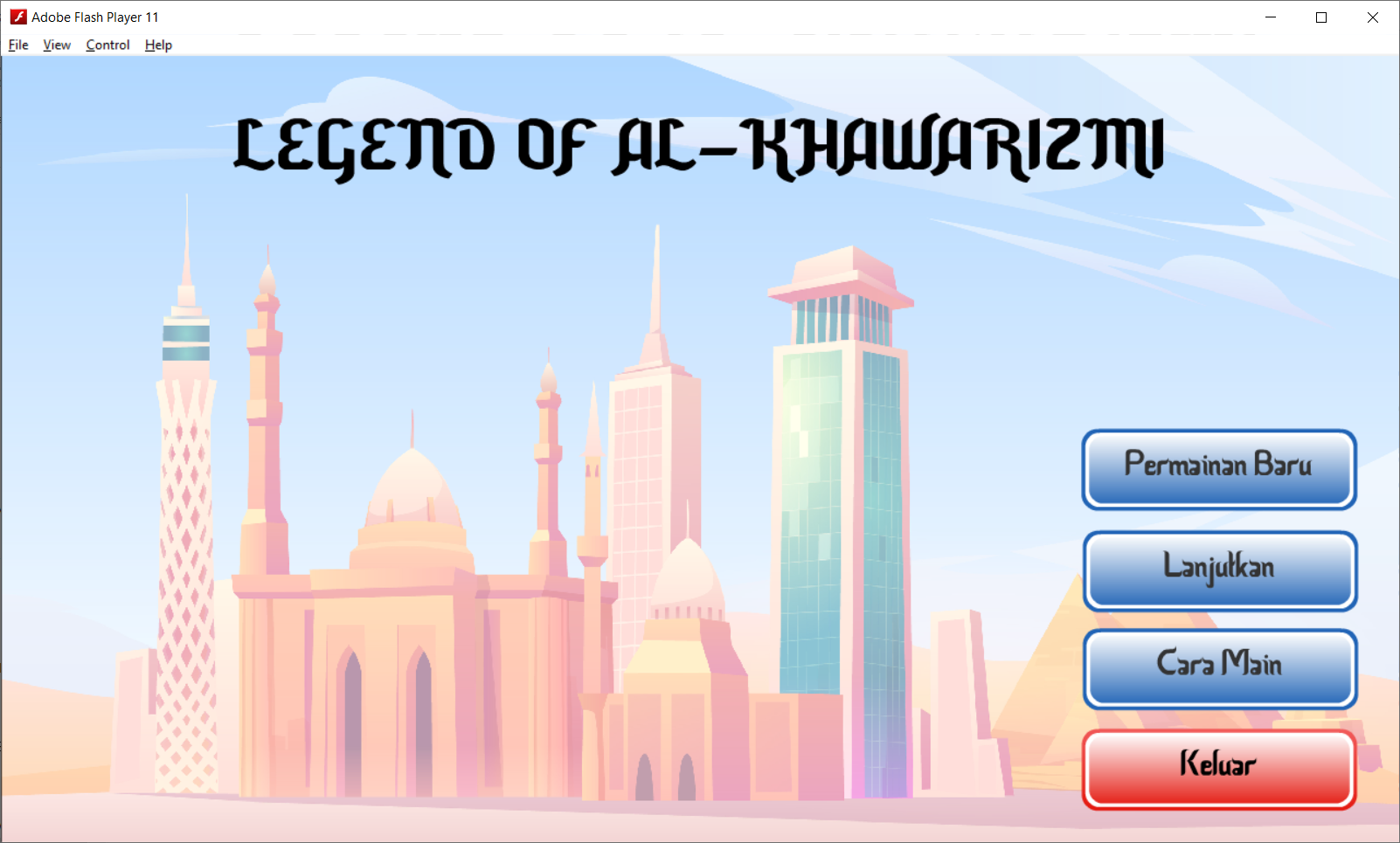 Gambar 3. Main MenuGambar 4. Scene AwalGambar 5. Scene Town-01 dan Town-02Gambar 6. Scene Town-01 (Teori: Pengenalan Algoritma)Gambar 7. Scene Town-02 (Praktikum: Tipe Data dalam Bahasa C)Gambar 8. Scene Dungeon Town-01 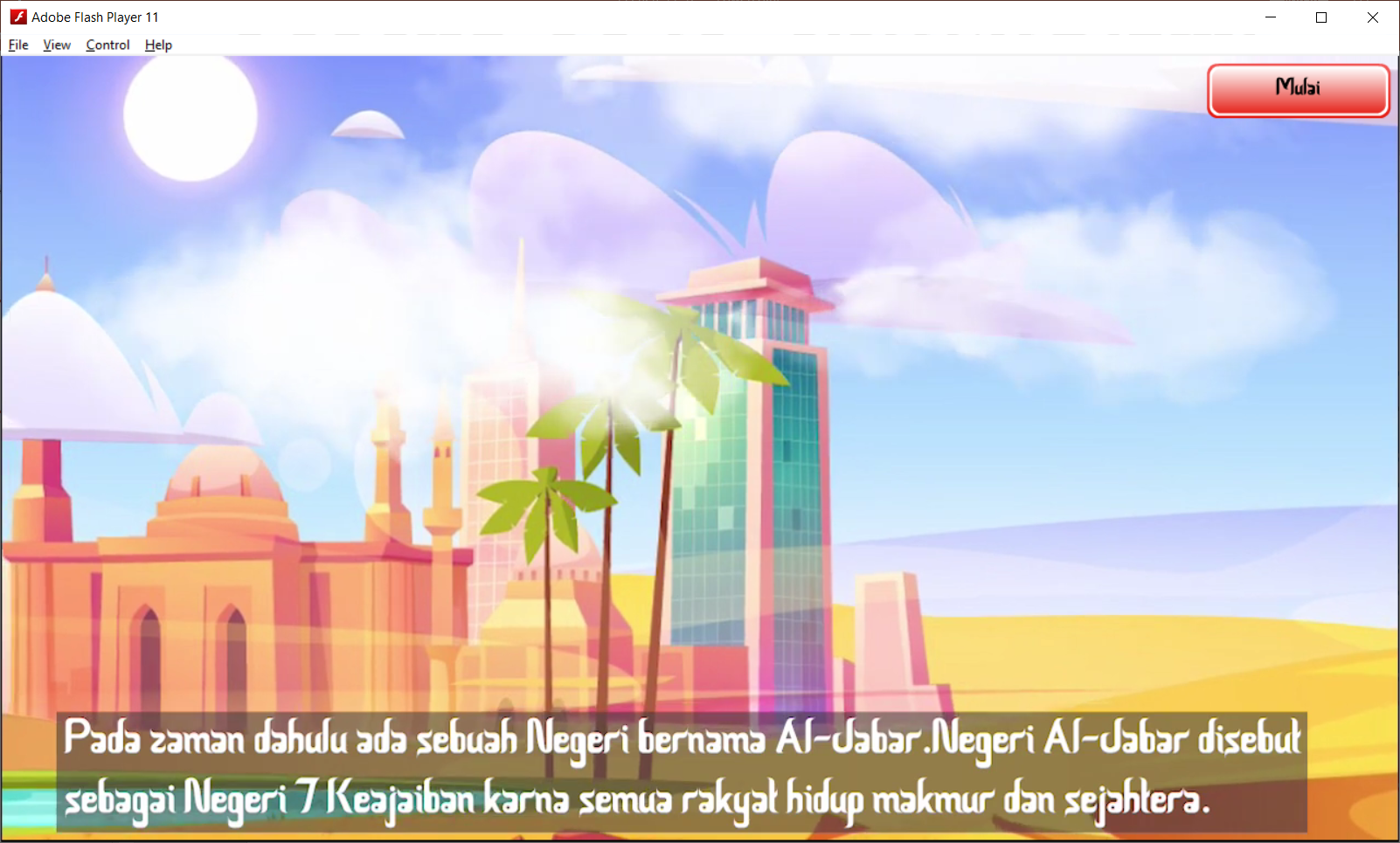 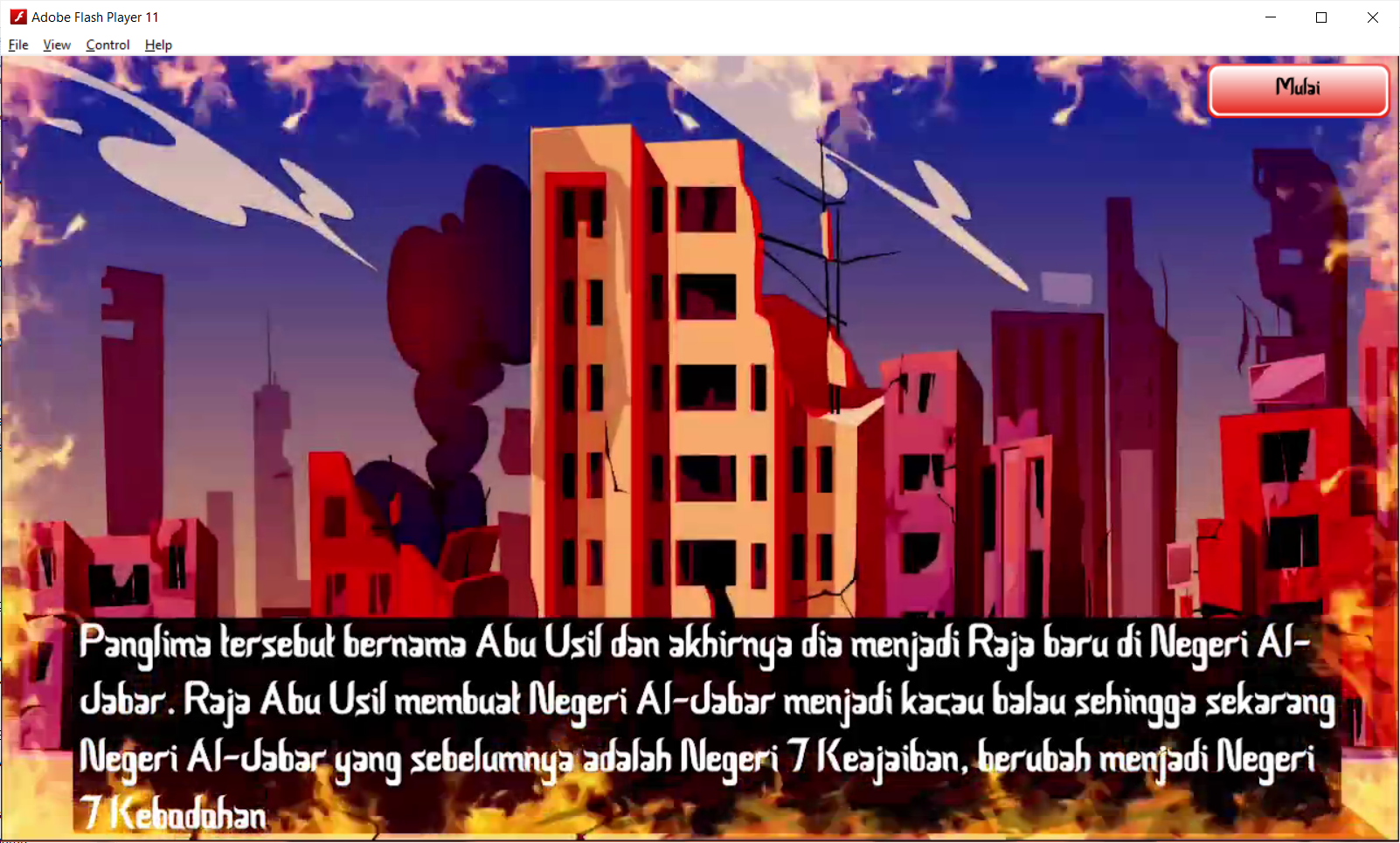 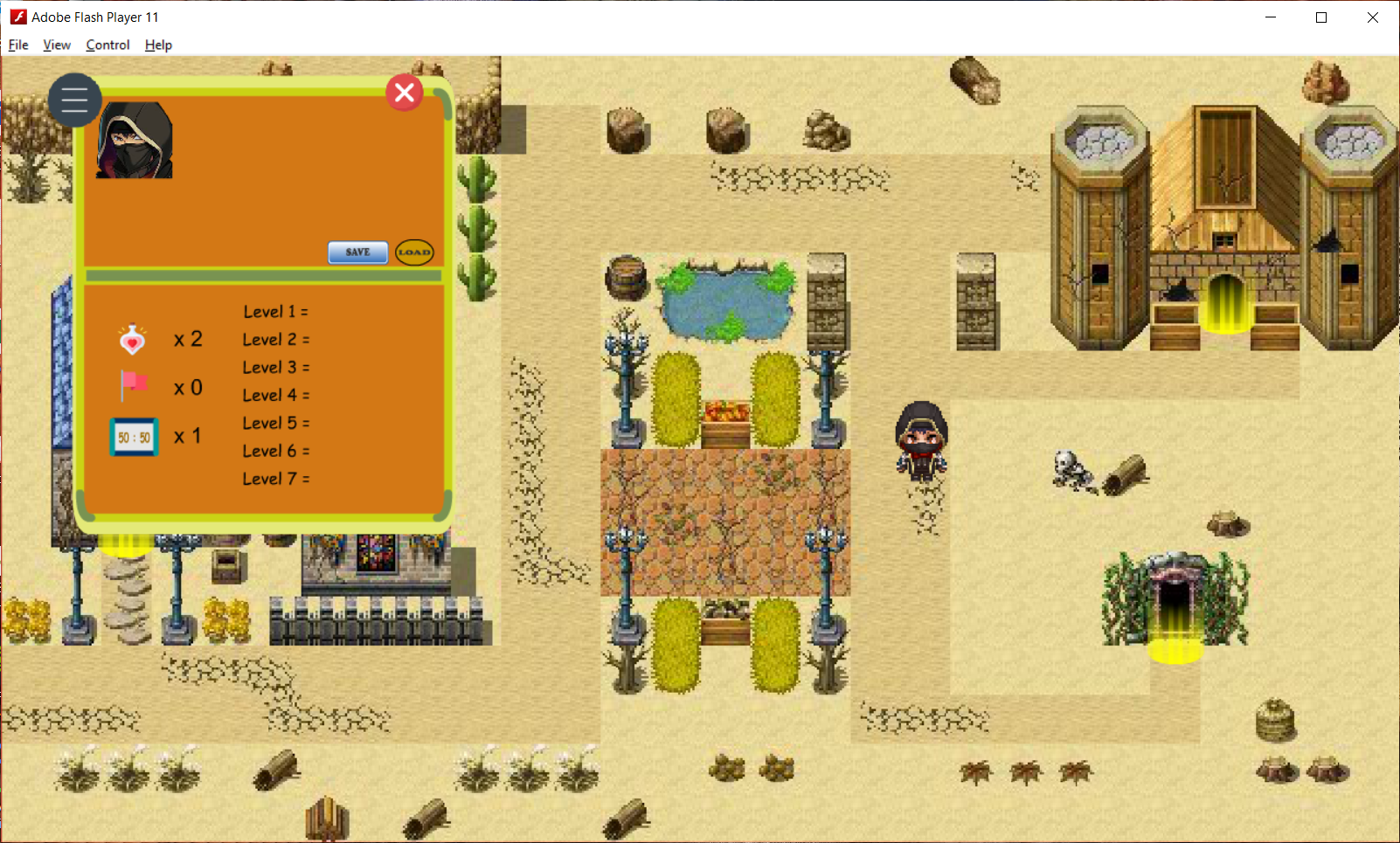 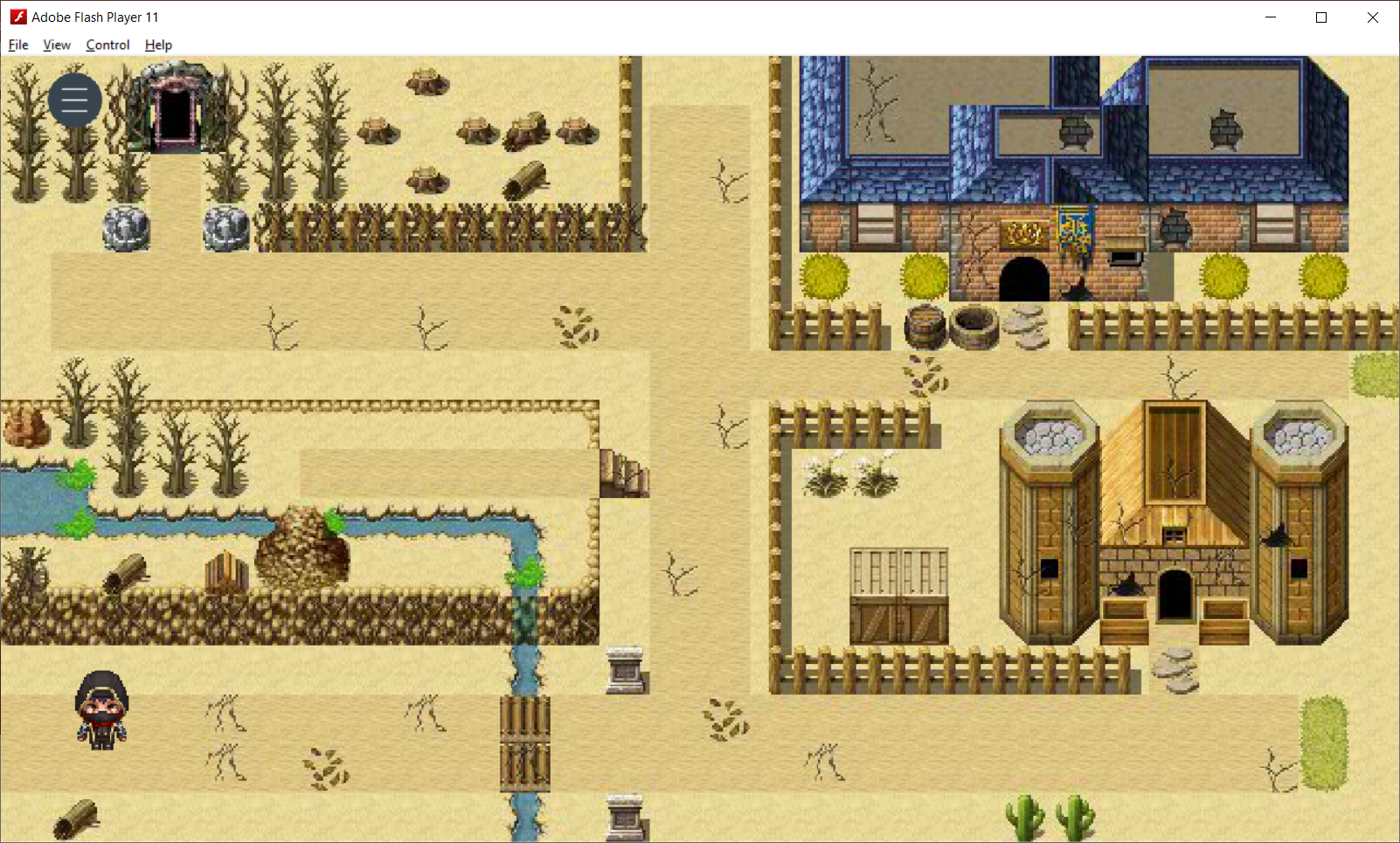 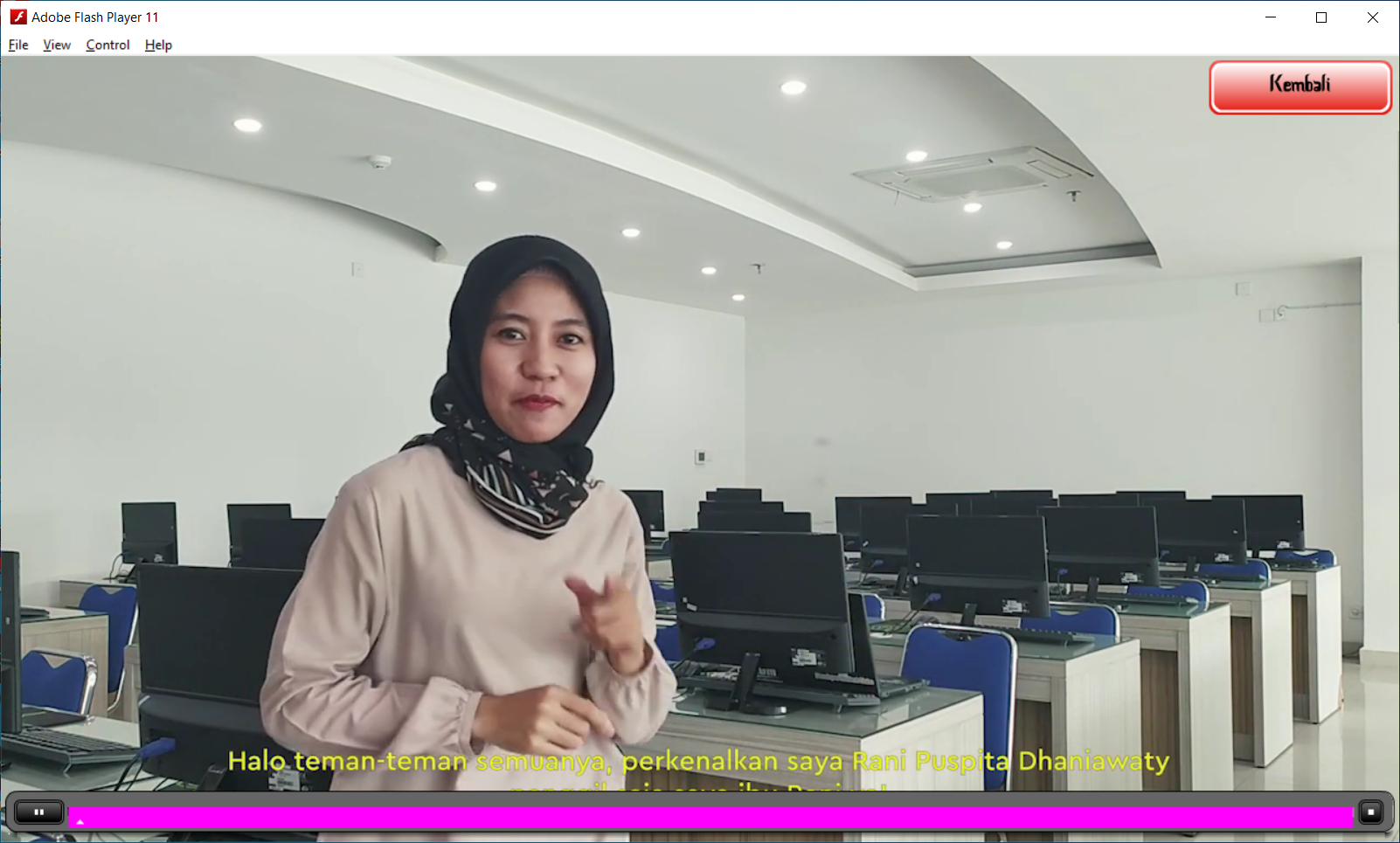 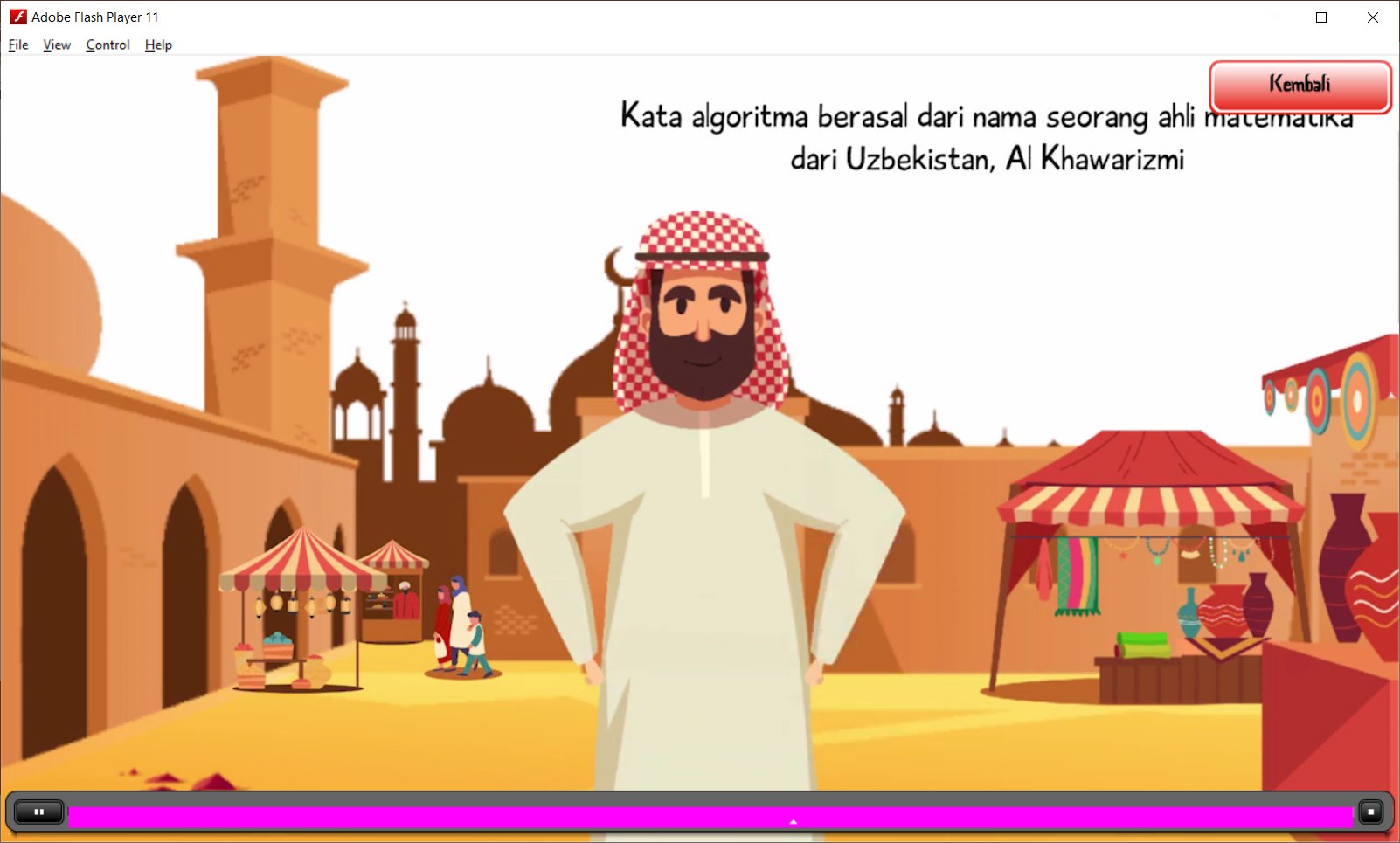 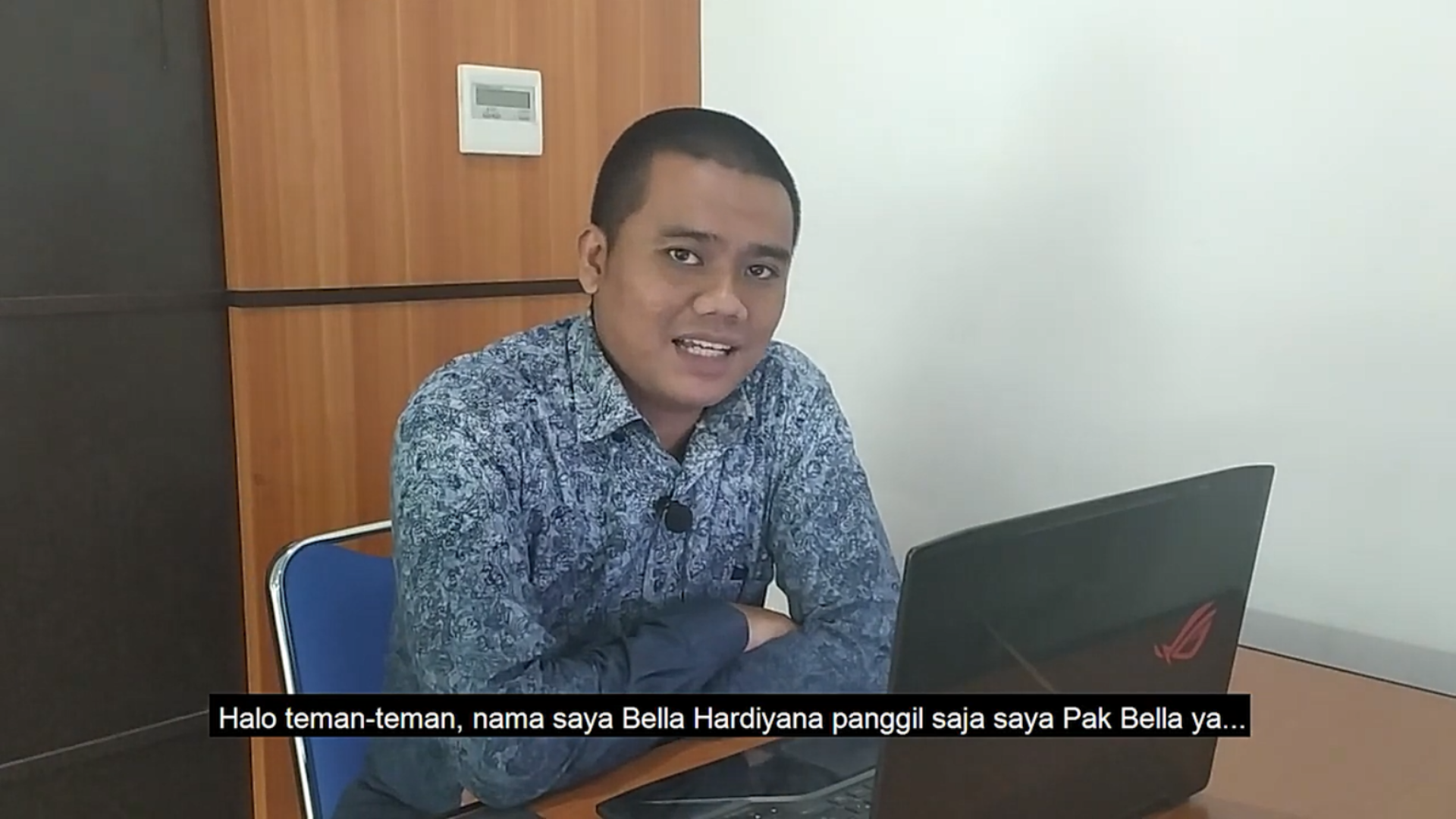 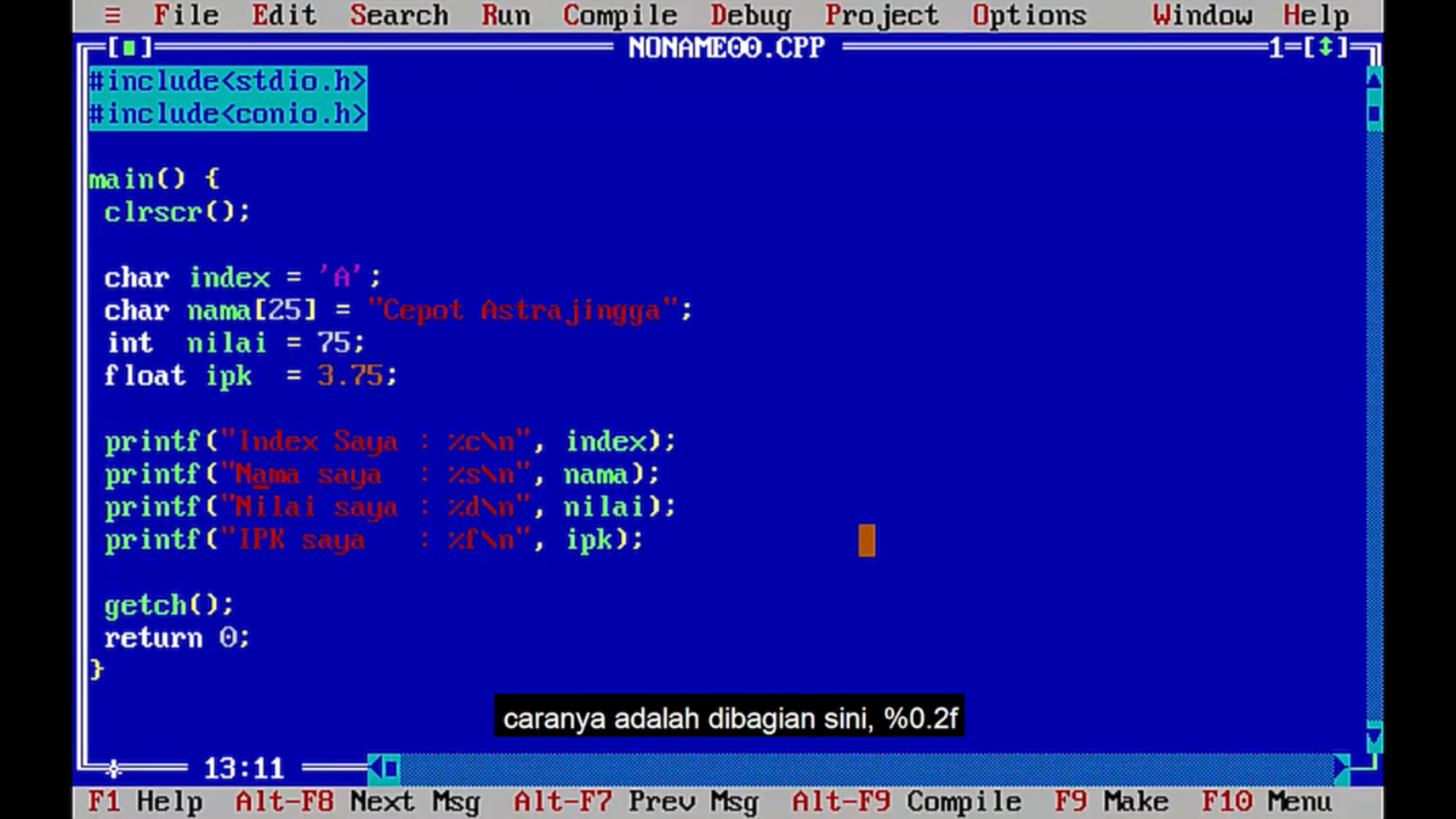 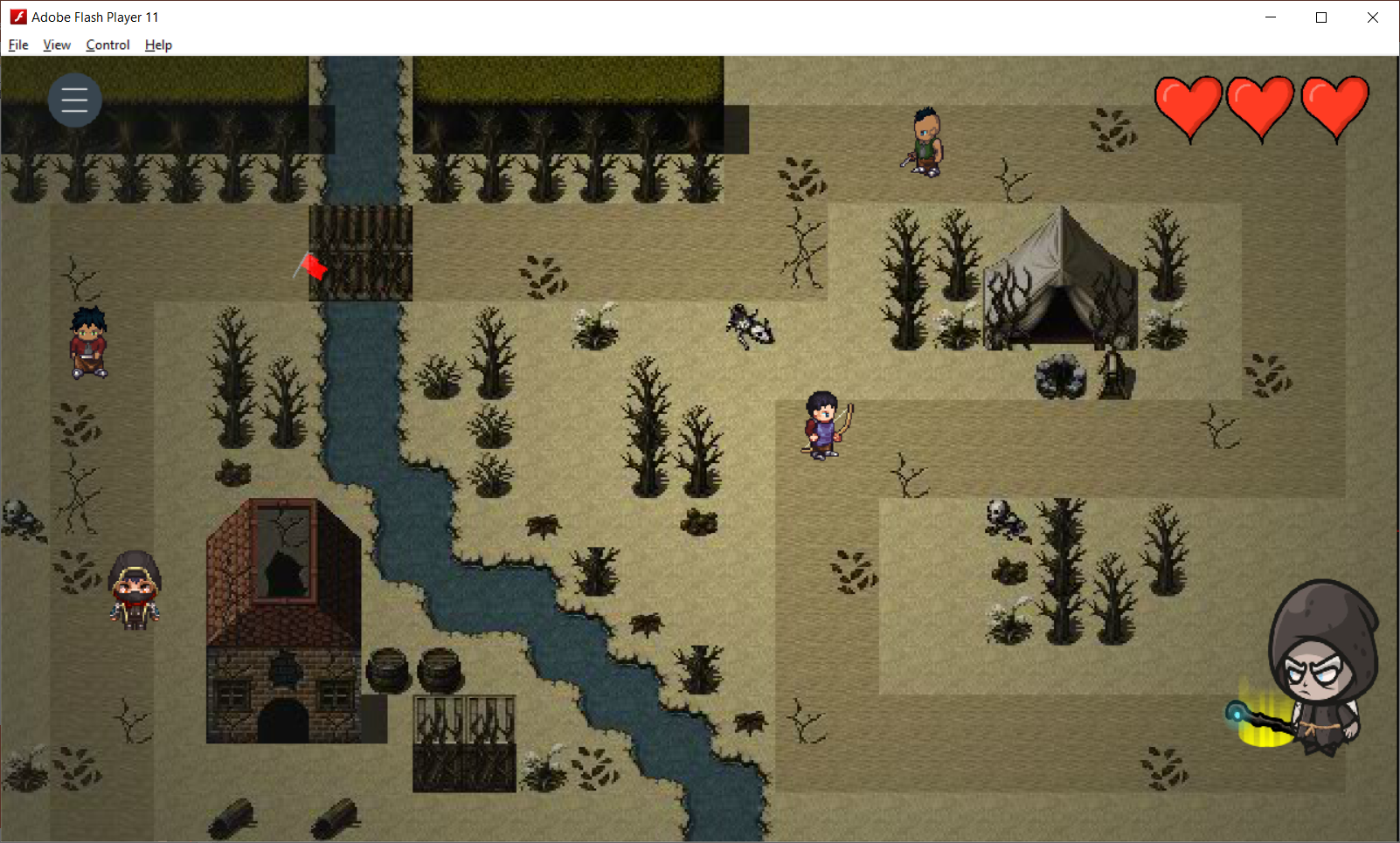 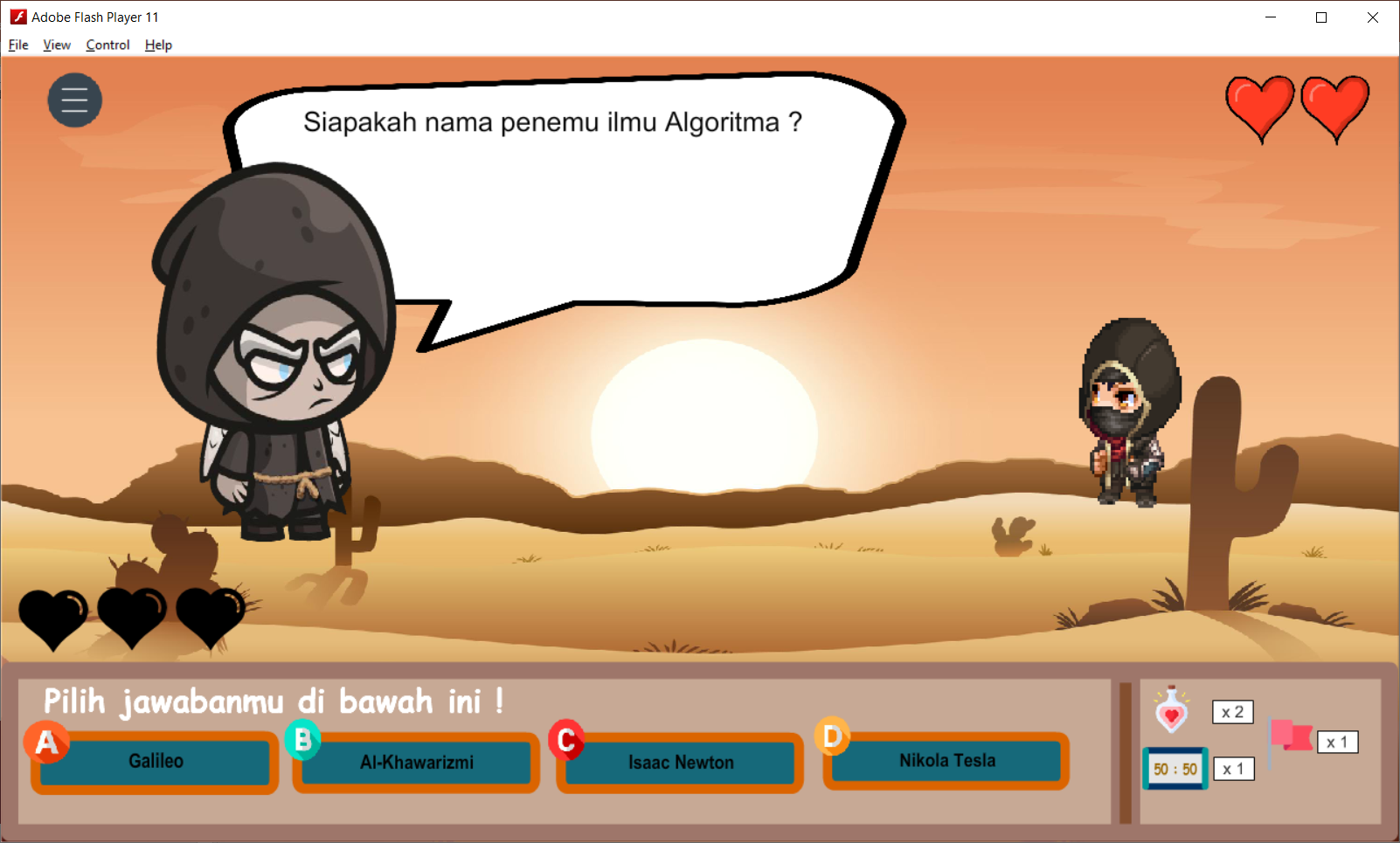 